Pre-K 1 Lesson Plan           September 21st-25th    2020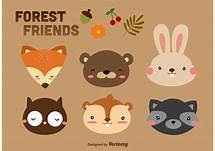 7:30-9:30 Good Morning/ArrivalGood Morning/ ArrivalGood Morning/Arrival Good Morning/ArrivalGood Morning/Arrival9:30-9:45Circle TimeCircle Time Circle Time Circle Time Circle Time9:45-10:00Snack SnackSnack SnackSnack10:15- 11:15 Big Centers Name Writing Center “Bob For apples”Pumpkin bowling  Pumpkin seed number correspondence Leaf letter pick-up Writing Center Writing Center Tree dot art Hole punch fine motor Bob for apples Name Writing Center 4 Squares more squares Kinetic sand Corn maze letter find Big Centers Scare crow art project 11:30-12:30 Go Home/ LunchGo Home/Lunch Go Home/LunchGo Home/LunchGo Home/Lunch12:30-1:00Quiet TimeQuiet TimeQuiet Time Quiet Time Quiet TimeSnack Snack SnackSnackSnack2:15-3:00Music Kettle Corn and Carmel apples cooking Celery color changing science   Art with Miss Tasen Big Center playArt Museum art 3:15-5:30Go Home/After School  Go Home/Afterschool Go Home/After School Go Home/ After School Go Home/ After School 